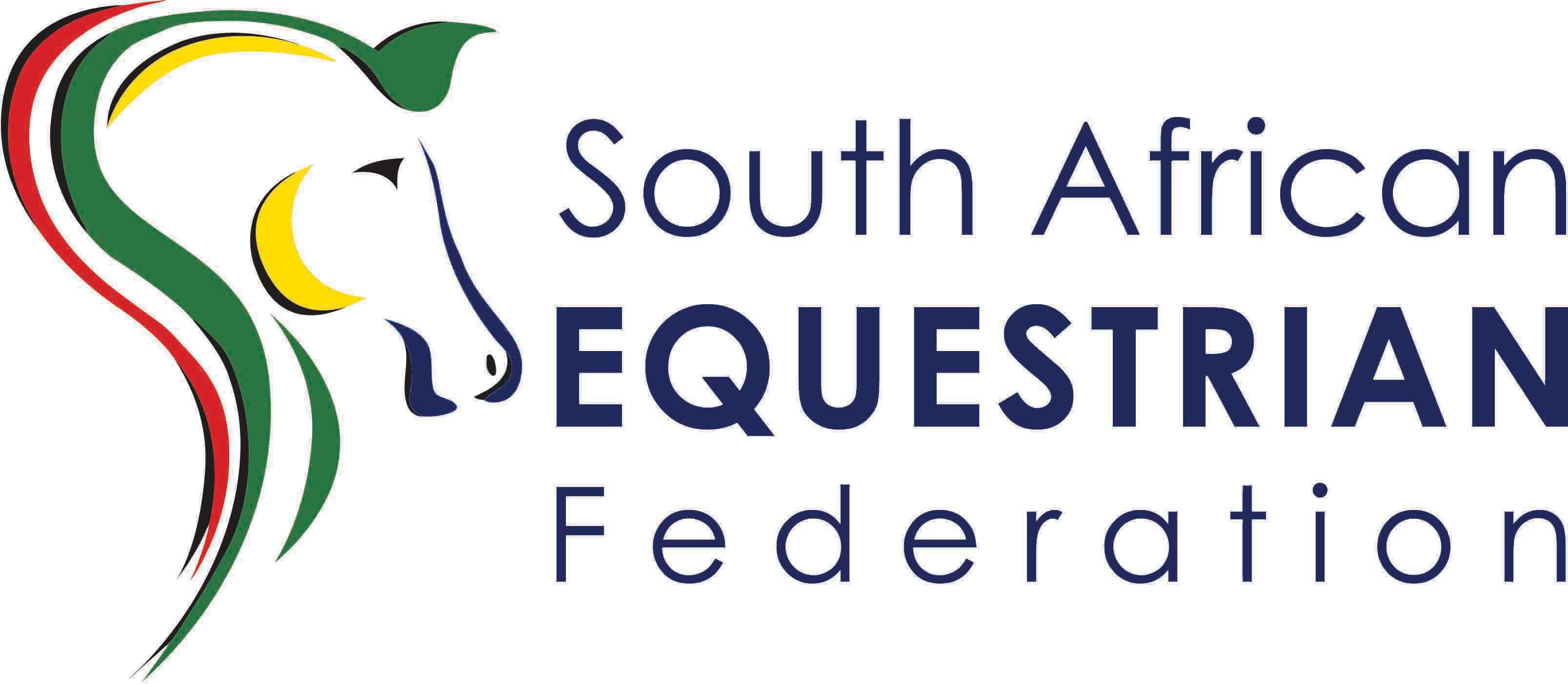 COVID-19 DAILY SELF ASSESSMENT SCREENING QUESTIONNAIRE(to be handed in at the access point and/or completed at the access point)If you answer YES to any of the symptom questions you may not continue with training or compete in a show or event, if you do you will not be permitted to enter the training facilities or show/event.2Name of SAEF Member Rider/Official/AdminSAEF numberEmail AddressContact NumberPhysical AddressDo you have any of the following symptoms?Do you have any of the following symptoms?Do you have any of the following symptoms?Fever (high temperature)YesNoCoughYesNoSore throatYesNoShortness of breathYesNoMyalgia (general weakness)YesNoLoss of taste (ageusia)YesNoLoss of sense of smell (anosmia)YesNoBody achesYesNoRedness of the eyesYesNoNausea/vomiting/diarrhoeaYesNoI hereby certify that the information I have provided in this form is complete, true and accurate and I givepermission to the South African Equestrian Federation to validate any information provided.I hereby certify that the information I have provided in this form is complete, true and accurate and I givepermission to the South African Equestrian Federation to validate any information provided.In line with the Protection of Personal Information Act, you are required to give permission for the SAEF to     check the accuracy of any information provided. Should it become apparent that the information you have provided is false our disciplinary procedures and processes will apply.In line with the Protection of Personal Information Act, you are required to give permission for the SAEF to     check the accuracy of any information provided. Should it become apparent that the information you have provided is false our disciplinary procedures and processes will apply.SignatureDATE